Monthly Environmental Activities to help Celebrate our Planet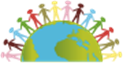            March 28th is Earth Hour!It is vital to teach our children to respect and take care of the environment.Join the global Movement! Celebrate Earth Hour on March 28th at 8:30pm. Earth Hour’s mission is uniting people to protect the planet by raising awareness of about climate change and encouraging positive action. “Earth Hour was famously started as a lights-off event in Sydney, Australia in 2007. Since then it has grown to engage more than 172 countries and territories worldwide.” Earth Hour is more than an event. It is a movement that has achieved massive environmental impact, including legislation changes by harnessing the power of the crowd.” Click here to see a short video clip of Earth Hour’s story around the world                        and click here for the Earth Hour 2020 official videoIdeas for your family to do for Earth Hour!Earth Hour belongs to you. Celebrate your commitment to the planet with your friends, family, community or at work - in your own way. A simple event can be just turning off all non-essential lights on March 28th from 8:30-9:30 pm. For one hour, focus on your commitment to our planet. To celebrate, you can: prepare a candle lit dinner, talk to your neighbours, or invite people overstargaze, or go camping in your backyard play board games, or charadeshost a concert, or a sing-a-longcreate or join your own community event have an Earth Hour every monthThe possibilities are endless!Quotes and information taken from: https://www.earthhour.org/